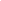 APSTIPRINĀTIRēzeknes novada domes2024. gada 4.jūlija sēdē(protokols Nr.13, 4.§)NoteikumiRēzeknēPar Rēzeknes novada pašvaldības finansējuma piešķiršanas kārtību projektu konkursa„Atbalsts uzņēmumu radīšanai un attīstībai Rēzeknes novadā” ietvarosVISPĀRĪGIE NOTEIKUMIŠis nolikums nosaka kārtību, kādā Rēzeknes novada pašvaldība piešķir finansējumu fizisko un juridisko personu projektiem uzņēmējdarbības uzsākšanai un attīstīšanai.Finansējums tiek piešķirts atklāta projektu pieteikumu konkursa kārtībā.Projektu konkursu rīko Rēzeknes novada pašvaldība.Konkursa mērķis ir iedvesmot aktīvai rīcībai un atbalstīt iniciatīvas, kas atbilst ilgtspējīgas uzņēmējdarbības pamatprincipiem, nodrošina jaunu darba vietu radīšanu, atbalstīt inovatīvu, ar paaugstinātu pievienoto vērtību produktu un pakalpojumu veidošanu, kas veicinātu jaunas vai esošas saimnieciskās darbības  attīstību vai dažādošanu. Paziņojums par projektu konkursu tiek publicēts Rēzeknes novada pašvaldības mājas lapā – www.rezeknesnovads.lv.Projektu konkursā viens pretendents var iesniegt vienu projekta pieteikumu.Projekta ietvaros atbalstītās (izveidotās/attīstītās) saimnieciskās darbības vietas faktiskā adrese ir Rēzeknes novada administratīvā teritorija.Projekta īstenošanas laiks nepārsniedz 6 (sešus) mēnešus pēc līguma noslēgšanas dienas ar Rēzeknes novada pašvaldību par projekta īstenošanu (turpmāk – Līgums), pieļaujot projekta īstenošanas līguma termiņa pagarinājumu, ja atbalsta pretendents to pamato ar objektīviem iemesliem. ATBALSTA PRETENDENTIProjektu konkursa pretendents nedrīkst būt nevalstiskā organizācija.Projektu konkursa pretendents drīkst būt fiziska vai juridiska persona, kura:plāno uzsākt saimniecisko darbību,uzsākusi saimniecisko darbību, bet vēl nav noslēgts finanšu gads un kuras neto apgrozījums no saimnieciskās darbības pēdējo 6 (sešu) mēnešu laikā nepārsniedz EUR 15 000,00 (piecpadsmit tūkstoši eiro, 00 centi), veic saimniecisko darbību un kuras neto apgrozījums no saimnieciskās darbības iepriekšējā noslēgtajā gadā nepārsniedz EUR 30 000,00 (trīsdesmit tūkstoši eiro, 00 centi).FINANSĒJUMA APMĒRS UN PIEŠĶIRŠANAS NOSACĪJUMIAtklāta projektu konkursa ietvaros kopējais pieejamais finansējums (grantu veidā) ir EUR 32 232,92 (trīsdesmit divi tūkstoši divi simti trīsdesmit divi eiro, 92 centi).Projektā pieprasītā finansējuma maksimālais apmērs, jeb grants vienam pretendentam:nav lielāks par EUR 5 000,00 (pieci tūkstoši eiro, 00 centi),kooperatīvajai sabiedrībai nav lielāks par EUR 10 000,00 (desmit tūkstoši eiro, 00 centi),papildus finansējums vides pieejamības nodrošināšanai (durvju ailu paplašināšana, tualešu pielāgošana, uzbrauktuves u.tml.) un saistītā aprīkojuma iegādei nav lielāks par EUR 2 000,00 (divi tūkstoši eiro, 00 centi).Projekta pretendents nodrošina līdzfinansējumu ne mazāku kā 20% no projekta kopējās summas.Rēzeknes novada pašvaldības granta apmērs ir 80% no projekta kopējās summas.Rēzeknes novada pašvaldībai ir tiesības piešķirt avansu 50% apmērā no projektā pieprasītās granta summas, pārējo granta summu izmaksājot pēc projekta īstenošanas un veikto darījumu maksājumu dokumentu saņemšanas.Rēzeknes novada pašvaldība nepiešķir finansējumu fiziskām vai juridiskām personām, kurām  nodokļu parādi pārsniedz 150,00 EUR projekta pieteikuma iesniegšanas brīdī.Atbalsts netiek sniegts pretendentiem, kuri saņēmuši Rēzeknes novada pašvaldības finansējumu 2022., 2023 gadā un 2024. gada pirmajā kārtā projektu konkursā “Atbalsts uzņēmumu radīšanai un attīstībai Rēzeknes novadā”.Rēzeknes novada pašvaldība nepiešķir finansējumu projektiem, kurus plānots īstenot šādās nozarēs:starptautiskie pārvadājumi,azartspēļu pakalpojumu sniegšana,mazumtirdzniecība, izņemot specializētu tirdzniecības vietu ierīkošanu vietēji ražotās produkcijas realizācijai,vairumtirdzniecība,alkohola un tabakas izstrādājumu ražošana vai tirdzniecība (izņemot mazās alkoholisko dzērienu darītavas),finanšu starpniecības pakalpojumi, šaujamieroču un munīcijas ražošana vai tirdzniecība (izņemot izklaidei paredzēto aktivitāšu ieročus - loku, arbaletu u.tml.), atbalsts netiek piešķirts nozarēm un darbībām (skat. Nolikuma 1.pielikumu), kuras minētas Eiropas Komisijas 2023. gada 13. decembra Regulā (ES) Nr. 2023/2831 par Līguma par Eiropas Savienības darbību 107. un 108.panta piemērošanu de minimis atbalstam (turpmāk – Komisijas regula Nr. 2023/2831) 1.panta 1.punktā. Ja atbalsta pretendents darbojas arī nozarēs, kas minētas Komisijas Regulas Nr. 2023/2831  1.panta 1.punkta  a), b), c) vai d) apakšpunktā, tas atbilstoši Komisijas regulas Nr. 2023/2831   1.panta 2.punktam nodrošina šo nozaru darbību vai izmaksu nošķiršanu no tām darbībām, kurām piešķirts de minimis atbalsts, nodrošinot, ka darbības minētajās nozarēs negūst labumu no piešķirtā atbalsta.Ievērojot šī Nolikuma 3.8.1. līdz 3.8.7.apakšpunktos noteiktās papildus neatbalstāmās nozares, kuras nav saistītas ar  Komisijas Regulas Nr. 2023/2831 1.panta 1.punktā noteikto, ja viena no nozarēm, kurā darbojas komersants, nav atbalstāma atbilstoši nolikuma 3.8.1. līdz 3.8.7.apakšpunktam, un tas pretendē uz atbalsta saņemšanu atbalstāmajā nozarē, finansējuma saņēmējs skaidri nodala ar atbalstāmās darbības īstenošanu saistītās finanšu plūsmas no neatbalstāmo nozaru finanšu plūsmām.Finansējuma saņēmējs apņemas īstenot saimniecisko darbību projekta īstenošanas kalendārajā gadā un uzraudzības periodā 3 (trīs) kalendārie gadi pēc projekta īstenošanas vai 5 (piecus) kalendāros gadus, ja finansējums piešķirts saskaņā ar Nolikuma 3.2.3.punktu.Piešķirot atbalstu ar Komisijas regulu 2023/2831, Rēzeknes novada pašvaldība pārbauda, ka plānotais de minimis atbalsts kopā ar iepriekšējos trīs gados piešķirto atbalstu nepārsniedz Komisijas Regulas Nr. 2023/2831 3.panta 2.punktā noteikto maksimālo apmēru viena vienota uzņēmuma līmenī. Viens vienots uzņēmums atbilst Komisijas Regulas Nr. 2023/2831  2.panta 2.punktā noteiktajai „viena vienota uzņēmuma” definīcijai. Piešķirto de minimis atbalstu attiecībā uz vienām un tām pašām attiecināmajām izmaksām, kas piešķirts šī konkursa noteikumu ietvaros, nedrīkst kumulēt ar komercdarbības atbalstu citu atbalsta programmu vai ad-hoc atbalstu ietvaros, tai skaitā citu de minimis atbalstu, neatkarīgi no finansējuma avota. Ja tiek pārkāpti Komisijas regulas Nr. 2023/2831nosacījumi, atbalsta saņēmējam ir pienākums atmaksāt atbalsta sniedzējam  projekta ietvaros saņemto nelikumīgo de minimis atbalstu kopā ar procentiem no līdzekļiem, kas ir brīvi no komercdarbības atbalsta, atbilstoši Komercdarbības atbalsta kontroles likuma IV vai V nodaļas nosacījumiem.Attiecināmās izmaksas:inventāra, iekārtu iegāde (piegādes, tai skaitā atmuitošanas un uzstādīšanas izmaksas var tikt iekļautas cenā), ar kuru palīdzību produkts tiks ražots, pārstrādāts, šķirots, celts, pārvietots (izņemot 3.14.1. punktā atrunātos transportlīdzekļus) sagatavots uzglabāšanai, iepakots, uzglabāts vai arī tiks sniegts pakalpojums,ražošanas vai pakalpojumu sniegšanas procesa nodrošināšanai nepieciešamas specifiskas datorprogrammatūras iegāde, biroja tehnikas iegāde, ja izmaksas nepārsniedz 10% no projekta kopējās summas, izņemot gadījumus, kad datortehnika nepieciešama ražošanas vai pakalpojumu sniegšanas procesa tehniskai nodrošināšanai, un tas ir pamatots projektā,būvmateriāli ražošanas vai pakalpojumu sniegšanas telpu, norises vietas izveidei un/vai remontdarbiem,PVN, ja atbalsta pretendents nav reģistrēts ar PVN apliekamo personu reģistrā.Neattiecināmās izmaksas:transportlīdzekļu iegāde (mopēdi, motocikli, tricikli, kvadricikli, vieglās un kravas automašīnas, autobusi, izņemot to piekabes īpašumā vai nomā jau esošām transporta vienībām),standarta datorprogrammatūru iegāde (MS Windows OS, Microsoft Office, Tildes Birojs, antivīrusa programmas, u.tml.),projekta pieteikuma sagatavošanas un administrēšanas izmaksas,nodokļu (tai skaitā PVN, ja atbalsta pretendents ir reģistrēts ar PVN apliekamo personu reģistrā) un aizņēmumu procentu un pamatsummas maksājumi, izņemot muitas nodokli,atbalsts netiek piešķirts izejvielu un/vai materiālu iegādei,izmaksas, kas nav iekļautas apstiprinātajā projekta pieteikumā, izņemot projekta realizācijas gaitā radušās projekta līdzekļu ekonomijas izlietojumu. Konkursa rīkotājam ir tiesības samazināt izmaksājamo finansējumu vai tā daļu, saglabājot projekta pieteikumā apstiprināto granta un līdzfinansējuma procentuālo attiecību, ja:finansējuma saņēmēja iesniegtajos projekta pieteikuma dokumentos iekļautās summas nepamatoti pārsniedz tirgus cenas,finansējuma saņēmējs ir izlietojis mazāku finanšu līdzekļu apjomu, nekā paredzēts Konkursa pieteikuma tāmē. finansējuma saņēmējs vēlas īstenot darbību, kas neatbilst projekta mērķim un esošajām darbībām. Konkursa rīkotājam ir tiesības neizmaksāt finansējumu vai tā daļu,  liekot atgriezt arī jau izmaksātos līdzekļus, ja finansējuma saņēmējs:jebkādā veidā ir maldinājis Konkursa rīkotāju,nav iesniedzis visu pieprasīto informāciju vai dokumentus, neievēro noslēgtā līguma par finansējuma piešķiršanu nosacījumus.PROJEKTA PIETEIKUMA IESNIEGŠANAS KĀRTĪBAProjektu konkursa nolikums un pieteikuma veidlapas ir pieejamas Rēzeknes novada pašvaldības mājas lapā www.rezeknesnovads.lv.Projekta pieteikums sastāv no aizpildītas projekta pieteikuma veidlapas, naudas plūsmas pārskata dokumenta un pavaddokumentiem. Projekta pieteikuma pavaddokumenti:atbalsta pretendenta atbildīgās personas biogrāfijas apraksts (CV),atbalsta pretendenta operatīvās darbības finanšu rādītāji par 2023. gadu, vai uzņēmuma gada pārskats par 2023. gadu. piedāvājumu kopijas vai izdrukas no interneta par plānotajām iegādēm pēc tirgus izpētes, kas sevī iekļauj vismaz 2 tirgotāju cenu izpēti, būvmateriālu iegādes tāme, ja projektā paredzēts veikt ražošanas/pakalpojumu sniegšanas telpu/vietas izveidi vai remontu (2.pielikums),  dokumentus, kas apliecina īpašuma vai nomas tiesības nekustamajam īpašumam, kurā tiks realizēts projekts,ja tiek paredzēta citu pakalpojumu un produktu piedāvājumu attīstība, jāiesniedz sadarbības/nodomu protokols/līgums, kurā detalizēti atrunāts sadarbības modelis (piemēram, norādot sadarbības apmēru saražotās produkcijas vai sniegto pakalpojumu izmērāmās vienībās konkrētā laika periodā).projekta pieteikumā norāda de minimis atbalsta uzskaites sistēmā sagatavotās veidlapas identifikācijas numuru vai iesniedz tās izdruku (pdf formātā), kā noteikts Ministru kabineta 2018.gada 21.novembra noteikumu Nr.715 “Noteikumi par de minimis atbalsta uzskaites un piešķiršanas kārtību un de minimis atbalsta uzskaites veidlapu paraugiem” 21.punktā.Projekta pieteikumu paraksta atbalsta pretendenta atbildīgā (paraksttiesīgā) persona.Aizpildītu projekta pieteikuma veidlapu kopā ar pavaddokumentiem 2 (divos) eksemplāros (1 (viens) oriģināls un 1(viena) kopija) pretendents, atbilstoši projektu konkursa izsludināšanas paziņojumā norādītajiem datumiem, iesniedz personīgi Rēzeknes novada pašvaldībā, Atbrīvošanas alejā 95A (pēc iepriekšēja datuma un laika saskaņošanas ar 4.7. punktā minēto projekta kontaktpersonu) vai elektroniski vienā eksemplārā, parakstot ar drošu elektronisko parakstu (eParaksts) un nosūtot uz e-pastu: info@rezeknesnovads.lv. Iesniegtie dokumenti atpakaļ netiek izsniegti.Projektu konkursa kontaktpersona (darba dienās no plkst.8.00 līdz plkst.16.30): Rēzeknes novada pašvaldības Attīstības plānošanas nodaļas uzņēmējdarbības attīstības speciālists.ADMINISTRATĪVIE VĒRTĒŠANAS KRITĒRIJIProjekts atbilst konkursa izvirzītajam mērķim (1.4. punkts).Projekta pieteikuma veidlapa sagatavota un iesniegta datorsalikumā, latviešu valodā atbilstoši konkursa nolikuma prasībām.Iesniegti visi attiecināmie pavaddokumenti saskaņā ar šī nolikuma 4.sadaļu. Paredzamā naudas plūsma sagatavota aritmētiski pareizi, nav aritmētisku kļūdu, procentuālā finansējuma attiecība izrēķināta pareizi.Pretendenta līdzfinansējuma daļa ir 20% procenti no projekta kopējās summas.Atbalsta pretendentam, kurš veic saimniecisko darbību, neto apgrozījums atbilst nolikuma 2.2.2. un 2.2.3. apakšpunktos ietvertajām prasībām. Izpildās visi Nolikuma 3.sadaļas nosacījumi. Atbalsta pretendents un projekts atbilst Komisijas regulas Nr.2023/2831 nosacījumiem.Ja pretendents līdz šim ir saņēmis Rēzeknes novada pašvaldības finansējumu, obligāta  atbalstītā/-to projekta/-u līgumsaistību izpilde.Projektu konkursa kontaktpersonai ir tiesības pieprasīt no projekta iesniedzēja papildus informāciju par projekta pieteikumu. Projektu pieteikumu administratīvo vērtēšanu veic projektu konkursa kontaktpersona.Projekta pieteikums, kas atbilst visiem administratīvās vērtēšanas kritērijiem, tālāk tiek vērtēts atbilstoši Nolikuma 6. sadaļā definētajiem kvalitātes vērtēšanas kritērijiem.Projekta pieteikums, kas neatbilst kaut vienam no administratīvās vērtēšanas kritērijiem, tālāk netiek vērtēts un tiek noraidīts, par ko pieteikuma iesniedzējs tiek informēts 10 (desmit) darba dienu laikā.KVALITĀTES VĒRTĒŠANAS KRITĒRIJIProjektu pieteikumu izvērtēšanā tiks vērtēts: skaidri definēts projekta mērķis;projekta plānoto projekta īstenošanas darbību apraksts;šobrīd pastāvošās situācijas apraksts un problemātikas raksturojums;īstenošanas aktualitāte un sabiedriskā nozīmība attiecīgās uzņēmējdarbības jomas, pagasta/teritorijas, novada līmenī;darbības nozares raksturojums, tirgus situācijas izpēte ar tuvāko konkurentu analīzi, produkta konkurētspēja (priekšrocības un trūkumi salīdzinājumā ar konkurentiem);produkta/pakalpojuma raksturojums (īpašības, kvalitāte, tehnoloģiskais process, sezonalitāte, eksporta iespējas, cenu politika);plānotā mārketinga apraksts (realizācijas plāns, produkta/pakalpojuma mērķauditorija, reklāmas kanāli);iespējamie sadarbības partneri, to raksturojums (izejvielu iegāde, piegāde, noieta kanāli, inofmatīvā un/vai finansiālā atbalsta sniedzēji utml.), sadarbības forma, plānotais savstarpējais izdevīgums; iespējas citu pakalpojumu un produktu piedāvājumu attīstībai vai izmantošanai savā darbā, (tai skaitā vietējo izejvielu/izejmateriālu izmantošanu/pārstrādi), uzņēmuma organizatoriskā struktūra; uzņēmuma vadītāja vai esošo/plānoto darbinieku pieredze vai izglītība projekta īstenošanas nozarē; darba vietu saglabāšana vai radīšana projekta realizācijas rezultātā, kvalifikācijas celšana, jaunas darba vietas – to skaits, veidošana, darbinieku atalgojuma un noslodzes paredzēšana uzņēmuma plānā;Projekta piegādātāju/darba veicēju apraksts – aprakstīts projektā plānoto preču/pakalpojumu piegādātāju izvēles princips, cenu aptaujas rezultāti;projekta īstenošanas risku analīze, to mazināšanas pasākumi,naudas plūsma ir ticama, pozitīva katrā gadā, ieņēmumi sabalansēti ar izmaksām. Finanšu plūsma liecina par saimnieciskās darbības konkurētspēju un ilgtspēju,pakalpojumi kuri tiek veidoti vai pielāgoti cilvēkiem ar īpašām vajadzībām; ar tiesisko statusu definēta sociālā uzņēmuma attīstība/dibināšana,Lai projekts varētu tikt atbalstīts, tam jāsaņem minimālais punktu skaits kvalitātes kritērijos vismaz 40 kvalitātes vērtēšanas punkti.Punktā 6.2. minētais minimālais punktu skaits kvalitātes kritērijos negarantē automātisku projekta apstiprināšanu, jo pieejamā finansējuma ietvaros projekti tiek ranžēti pēc kvalitātes kritērijos saņemtā punktu kopskaita.PROJEKTU PIETEIKUMU KVALITĀTES VĒRTĒŠANAS KĀRTĪBAProjektu pieteikumus izvērtē vērtēšanas komisija (turpmāk Komisija) ne mazāk kā 5 (piecu) locekļu sastāvā. Komisija ir lemttiesīga, ja tās sēdē piedalās vairāk nekā puse no Komisijas locekļiem.  Komisija ir tiesīga no pretendenta pieprasīt papildu informāciju par projekta pieteikumu. Komisijai ir tiesības pieaicināt konkrētās nozares ekspertus, kuriem ir padomdevēju tiesības.Komisija ir tiesīga apstiprināt projekta pieteikumu pilnā apjomā, samazinātā apjomā vai noraidīt to.Komisijas priekšsēdētājs ir tiesīgs pieņemt lēmumus par izmaiņām, kas rodas projekta realizācijas laikā. Projektu pieteikumus vērtē saskaņā ar Nolikuma 6.sadaļā noteiktajiem kvalitātes vērtēšanas kritērijiem. Komisijai ir tiesības uzaicināt atbalsta pretendentu klātienē vai attālināti caur pieslēgšanos tiešsaistē prezentēt projekta ideju.Komisijai ir tiesības uzaicināt prezentēt projekta ideju tikai dažus, nevis visus pretendentus, izvēloties tos, kuru vērtējuma precizēšanai nepieciešams detalizētāks pretendenta projekta idejas izklāsts, vai kuru projekta pieteikumos ir pretrunīga vai nepietiekoši skaidra informācija.Komisija veic projektu vērtēšanu, balstoties uz vērtēšanas kritērijiem un pretendentu sniegumu prezentāciju laikā.   Komisija veic vērtēšanas procesu un pieņem lēmumus par iesniegto projektu pieteikumu noraidīšanu vai apstiprināšanu 50 (piecdesmit) darba dienu laikā pēc projektu pieteikumu iesniegšanas termiņa beigām.Komisija ir tiesīga pagarināt projektu pieteikumu izskatīšanas termiņu, ievietojot informāciju par to Rēzeknes novada mājas lapā www.rezeknesnovads.lv.10 (desmit) darba dienu laikā pēc Komisijas lēmuma pieņemšanas pretendents tiek informēts par projekta apstiprināšanu vai noraidīšanu, sazinoties pa e-pastu, kas norādīti projekta pieteikumā. Gadījumos, kad projekts tiek atbalstīts, pretendents tiek informēts arī par piešķirtā finansējuma apmēru un līguma slēgšanas laiku.Konkursa rezultāti tiek publicēti Rēzeknes novada mājas lapā www.rezeknesnovads.lv. Projekta iesniedzējam ir tiesības rakstveidā pieprasīt kopējo kvalitātes kritērijos saņemto punktu skaitu savam projektam.Pēc 7.15. punktā minētā pieprasījuma saņemšanas, kontaktpersona nosūta komisijas vērtējumu rakstveida formā konkrētā projekta iesniedzējam par viņa projektu. PROJEKTA ĪSTENOŠANAS LĪGUMSAISTĪBASRēzeknes novada pašvaldība ar pretendentu slēdz līgumu par finansējuma piešķiršanu (turpmāk – Līgums) atbalstītā projekta īstenošanai. Līgumā nosakot:līgumslēdzēju tiesības, pienākumus un atbildību,atskaišu par piešķirto līdzekļu izlietojumu iesniegšanas kārtību un termiņus,projekta īstenošanas darbības pārraudzību un kontroli.Līgums tiek noslēgts pēc atbalsta pretendenta reģistrēšanās Latvijas Republikas Uzņēmumu reģistrā vai pēc saimnieciskās darbības reģistrēšanas Valsts ieņēmumu dienestā, ievērojot 1.7. punktu, ne vēlāk kā 1 (viena) kalendārā mēneša laikā pēc lēmuma pieņemšanas par atbalsta piešķiršanu projekta īstenošanai.Konkursa rīkotājam ir tiesības līguma darbības laikā veikt pārbaudes finansējuma saņēmēja projektā norādītajā darbības vietā, lai pārliecinātos par: iegādāto materiālo vērtību, atrašanos saimnieciskās darbības veikšanas vietā,darbības norisi atbilstoši iesniegtajam Konkursa idejas pieteikumam, citu saistību izpildi, kas izriet no Konkursa idejas pieteikuma un noslēgtā līguma 	par finansējuma piešķiršanu.Pēc projekta aktivitāšu īstenošanas, atbalsta saņēmējs sniedz šādas atskaites:atskaite par finansējuma izlietošanu un sasniegtajiem rezultātiem, kas iesniedzama 10 (desmit) darba dienu laikā pēc finansējuma izlietošanas jeb pēc līguma termiņa beigām, atskaite par iepriekšējā gada saimniecisko darbību jāsniedz katru gadu līdz tekošā kalendārā gada 1.jūnijam 3 (trīs) gadus pēc projekta noslēguma vai 5 (piecus) gadus, ja finansējums piešķirts saskaņā ar Nolikuma 3.2.3.punktu. Papildus iesniedz gada pārskatu par pēdējo noslēgto gadu vai gada ienākumu deklarāciju un tās pielikumu „Ieņēmumi no saimnieciskās darbības” par pēdējo noslēgto gadu, finansējuma saņēmējs, veicot saimniecisko darbību uzraudzības periodā (3 (trīs) gadi pēc projekta īstenošanas vai 5 (piecus) gadus, ja finansējums piešķirts saskaņā ar Nolikuma 3.2.3.punktu), nodrošina neto apgrozījumu no saimnieciskās darbības atbilstoši projekta pieteikumā plānotajai naudas plūsmai vai ne mazāk kā 60% no plānotā apgrozījuma apjoma vidēji uzraudzības periodā.Ja finansējuma saņēmējam ir daļēji atbalstīts projekts, tas ir, tiek piešķirta daļa no pieprasītās finansējuma summas, finansējuma saņēmējs 10  (desmit) darba dienu laikā pēc rezultātu paziņošanas iesniedz Rēzeknes novada pašvaldībai atjaunotu finanšu plūsmu proporcionāli atbalstītajai summai. Finansējuma saņēmējam, kuram projekta pieteikumā noteikts, ka tiks izveidota jauna darba vieta, par gadu, kad tika pieņemts darbā darbinieks, papildus ikgadējai atskaitei par saimnieciskās darbības rādītājiem pēc projekta noslēguma, jāiesniedz noslēgtais darba līgums katrai jaunizveidotajai darba vietai un attiecīgā pozīcija gada atskaitē par katru uzraudzības gadu.Rēzeknes novada pašvaldībai ir tiesības spriest par projekta nesasniegtajiem rādītājiem, vadoties pēc objektīviem apstākļiem, atļaut neatmaksāt izsniegto finansējuma summu, atļaut atmaksāt daļēju summu vai pagarināt projekta uzraudzības termiņu, pieprasot iesniegt jaunu finanšu plūsmu nākamajiem uzraudzības gadiem. Finansējuma saņēmējam, kuram ir apstiprināts projekta pieteikums tūrisma jomā vai jebkurā citā darbībā, kas iekļauj arī tūrisma pakalpojuma sniegšanu, pēc projekta ieviešanas nekavējoties ir pienākums sazināties ar Rēzeknes novada Tūrisma informācijas centru un uzraudzības periodā tam sniegt visas prasītās ziņas par tūrisma pakalpojumiem. Rēzeknes novada tūrisma informācijas centra rakstveida apliecinājums par finansējuma saņēmēja sniegto tūrisma pakalpojumu informācijas saņemšanu ir iesniedzams kā papildus dokuments pie Nolikuma 8.4.2. punktā minētās pirmās ikgadējās atskaites dokumentācijas. Finansējuma saņēmējam, kuram ir apstiprināts projekts kāda produkta izveidošanā vai  uzlabošanā (amatniecība vai mājražošana) ir pienākums, ievērojot piešķiršanas kārtību, kas norādīta Rēzeknes novada pašvaldības Nolikumā “Par atpazīstamības un identitātes zīmes “Izlolots Rēzeknes novadā” lietošanu”, uz sava produkta iepakojuma lietot atpazīstamības un identitātes zīmi “Izlolots Rēzeknes novadā”.Finansējuma saņēmējam, kuram ir apstiprināts projekta pieteikums, pēc projekta realizācijas ir pienākums sava projekta īstenošanas adresē publiski pieejamā vietā izvietot un visu uzraudzības periodu saglabāt informatīvu materiālu ar projekta informāciju (3. pielikums)Ja projekta ietvaros iegādāts pārvietojams/nomājams inventārs, uz katras vienības tiek līmēta uzlīme ar projekta informāciju, iepriekš saskaņojot izmēru un izvietojumu (4. pielikums)Par projekta, kurš saņēmis Rēzeknes novada pašvaldības finansiālo atbalstu, sabiedrība tiek informēta Rēzeknes novada mājaslapā.Atbalsta saņēmēja pienākums ir glabāt visus ar de minimis saistītos datus un dokumentus 10 (desmit) gadus no atbalsta piešķiršanas brīža jeb nolikuma 7.11. punktā minētā lēmuma pieņemšanas brīža, atbilstoši Komisijas Regulas Nr. 2023/2831  6. panta 3. un 7. punktam.De minimis atbalstu šī Nolikuma ietvaros piešķir, ievērojot Komisijas regulas Nr.2023/2831 7.panta 3.punktā un 8.pantā minēto termiņu.Atbilstoši Ministru kabineta 2018. gada 21. novembra noteikumiem Nr. 715 “Noteikumi par de minimis atbalsta uzskaites un piešķiršanas kārtību un de minimis atbalsta uzskaites veidlapu paraugiem”, atbalsta sniedzējs, pieņemot lēmumu par de minimis atbalsta piešķiršanu finansējuma saņēmējam, veic piešķirtā atbalsta reģistrāciju de minimis uzskaites sistēmā, ievērojot normatīvos aktus par de minimis atbalsta uzskaites un piešķiršanas kārtību un de minimis atbalsta uzskaites veidlapu paraugiem.Atbalsta sniedzēja pienākums ir glabāt visus ar de minimis saistītos datus un dokumentus 10 (desmit) gadus sākot no pēdējā piešķirtā individuālā atbalsta piešķiršanas brīža šī nolikuma ietvaros, atbilstoši Komisijas Regulas Nr. 2023/2831  6. panta 3. un 7. punktam.1.pielikumsKOMISIJAS REGULA (ES) Nr. 2023/2831(2023. gada 13. decembris)par Līguma par Eiropas Savienības darbību 107. un 108. panta piemērošanu de minimis atbalstam1. pantsDarbības jomaNeatbalstāmās nozares/darbības1.   Šo regulu piemēro visu nozaru uzņēmumiem piešķirtam atbalstam, izņemot:a) atbalstu, ko piešķir uzņēmumiem, kuri nodarbojas ar zvejas un akvakultūras produktu primāro ražošanu;b) atbalstu, ko piešķir uzņēmumiem, kuri nodarbojas ar zvejas un akvakultūras produktu apstrādi un tirdzniecību, ja atbalsta summa ir noteikta, pamatojoties uz iepirkto vai tirgū laisto produktu cenu vai daudzumu;c) atbalstu, ko piešķir uzņēmumiem, kuri nodarbojas ar lauksaimniecības produktu primāro ražošanu;d) atbalstu, ko piešķir uzņēmumiem, kuri darbojas lauksaimniecības produktu pārstrādē un tirdzniecībā, vienā no šādiem gadījumiem:i) ja atbalsta summa ir noteikta, pamatojoties uz šādu produktu, kurus attiecīgais uzņēmums iepircis no primārajiem ražotājiem vai laidis tirgū, cenu vai daudzumu;ii) ja atbalstu piešķir ar nosacījumu, ka to daļēji vai pilnībā nodod primārajiem ražotājiem;e) atbalstu, kurš piešķirts darbībām, kas saistītas ar eksportu uz trešām valstīm vai dalībvalstīm, tas ir, atbalstu, kas tieši saistīts ar eksportētajiem daudzumiem, izplatīšanas tīkla izveidi un darbību vai citiem kārtējiem izdevumiem, kas saistīti ar eksporta darbībām;f) atbalstu, ko piešķir ar nosacījumu, ka importa preču un pakalpojumu vietā tiek izmantotas vietējās preces un pakalpojumi.2.   Ja uzņēmums darbojas gan vienā no nozarēm, kas minētas 1. punkta a), b), c) vai d) apakšpunktā, gan vienā vai vairākās citās nozarēs, uz kurām attiecas šīs regulas darbības joma, vai citās darbības sfērās, uz kurām attiecas šīs regulas darbības joma, atbalstam, ko piešķir pēdējām minētajām nozarēm vai darbības sfērām, šo regulu piemēro ar nosacījumu, ka attiecīgā dalībvalsts ar tādiem piemērotiem līdzekļiem kā darbību nodalīšana vai uzskaites nodalīšana nodrošina, ka darbības nozarēs, kuras ir izslēgtas no šīs regulas darbības jomas, negūst labumu no de minimis atbalsta, ko piešķir saskaņā ar šo regulu.2. pielikumsBūvmateriālu tāme *Jebkura tāmē norādītā vienība var tikt aizstāta ar ekvivalentu vienību. 3. pielikums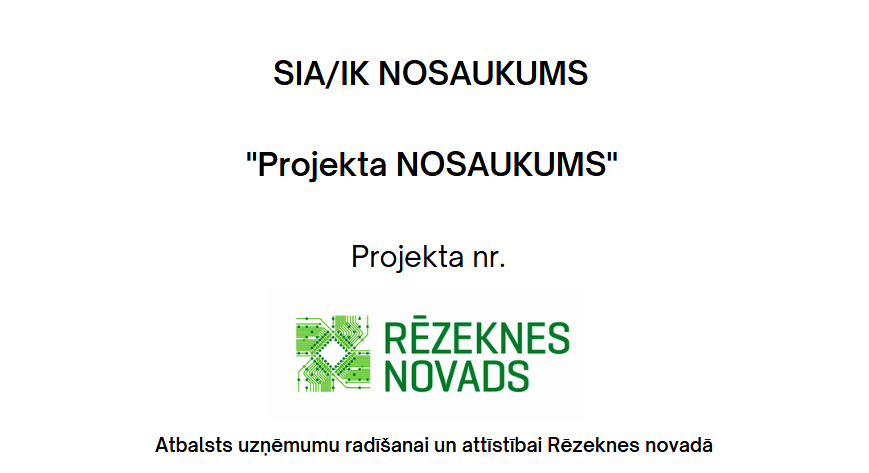 Minimālais izmērs 148 x 210 mm (A5 lapa)4. pielikums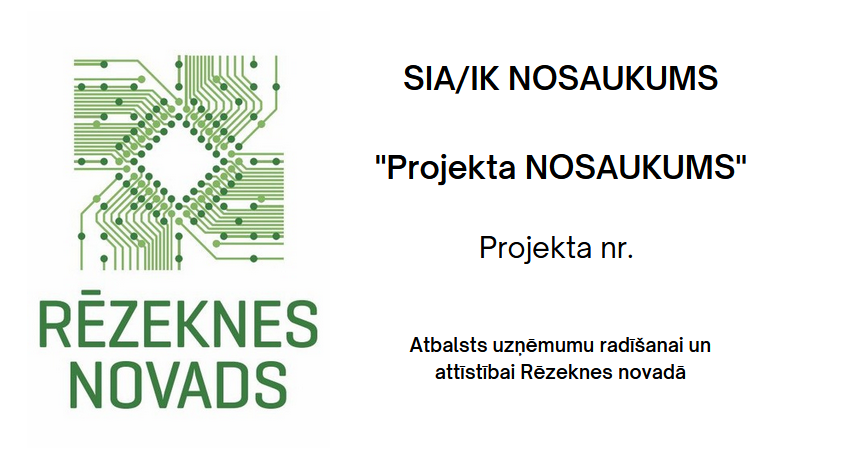 Izmērs tiek saskaņots ar Rēzeknes novada pašvaldību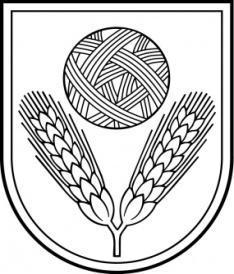 RĒZEKNES NOVADA PAŠVALDĪBAREĢ.NR.90009112679Atbrīvošanas aleja 95A, Rēzekne, LV – 4601,Tel. 646 22238; 646 22231, Fax. 646 25935,e–pasts: info@rezeknesnovads.lvInformācija internetā:  http://www.rezeknesnovads.lv2024. gada 4. jūlijāNr. 28N.p.k.Nosaukums* Mērvienība DaudzumsVienības cena (EURbez PVN)Vienības cena (EURar PVN)Summa (EUR)3.Kopā: